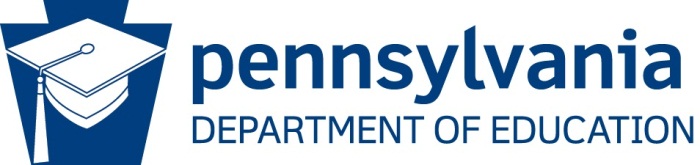 Formulario de acusaciones de deficiencias en el plan de estudioEl Departamento de Educación de Pennsylvania (PDE) recibirá acusaciones sobre deficiencias en el plan de estudio de empleados profesionales, funcionarios comisionados, padres de estudiantes u otros residentes de una institución educativa. La persona que presente el formulario antes el PDE debe testificar que lo siguiente es verdadero:La persona ha firmado el formulario atestiguando la veracidad y precisión de las acusaciones.La persona ha firmado el formulario para autorizar la divulgación de su nombre y las acusaciones.La persona ha enviado evidencia, si la tiene, para respaldar las acusaciones contra la institución educativa.  (No envíe los documentos originales, ya que pueden no ser devueltos).La persona reconoce que el PDE no procesará un formulario anónimo.Al firmar el formulario, la persona reconoce que el PDE puede compartir el nombre del reclamante y la información provista por el reclamante con la institución educativa para investigar las acusaciones. Al recibir las acusaciones respecto de las deficiencias del plan de estudio, el PDE determinará si las acusaciones son efectivamente de naturaleza curricular, según lo establece el código de PA 22 Capítulo 4.  El PDE investigará si dichas acusaciones son curriculares.  Si no son de naturaleza curricular, el PDE realizará la derivación a un procedimiento de quejas existente dentro del PDE, según sea apropiado.  La Ley del derecho a saber de Pennsylvania (RTKL, por sus siglas en inglés) determina que los registros de una agencia en relación con una investigación no penal, incluidos los reclamos enviados a una agencia, están exentos de divulgación.  Sin embargo, en el caso de que la Oficina de Registros Abiertos o un tribunal determine que los registros enviados no estén exentos de divulgación, el PDE deberá divulgarlos si se ha realizado una solicitud de RTKL para los registros.Envíe el formulario completo y la documentación respaldatoria por correo, fax o correo electrónico a:Oficina de Servicios EscolaresDepartamento de Educación de Pennsylvania333 Market Street, 5th FloorHarrisburg, PA 17126-0333Fax: 717-214-4389Correo electrónico:  RA-EDCDform@pa.gov Información de contacto del reclamanteNombreDirección 1Dirección 2Ciudad, Estado, Código postalTeléfonoCorreo electrónico¿Está completando este formulario en nombre de un menor en particular?	Sí            NoSi la respuesta es sí, brinde el nombre del menorInformación de contacto de la escuelaNombreDirección 1Dirección 2Ciudad, Estado, Código postalTeléfonoCorreo electrónicoBrinde una explicación de lo que cree usted que es la deficiencia del plan de estudio.  Adjunte cualquier documentación que respalde sus acusaciones.Brinde una explicación de cómo la institución educativa podría remediar lo que usted considera que es una deficiencia en el plan de estudio.¿Presentó una queja contra la escuela?  De ser así, brinde los nombres y cargos de los funcionarios escolares a quienes contactó, un breve resumen del resultado que obtuvo y los pasos realizados por la escuela para resolver la queja. ¿Presentó una queja por otros procedimientos dentro del Departamento de Educación de Pennsylvania (por ejemplo, educación especial, educación especial para niños superdotados, intervención temprana, mala conducta del educador, educación superior, escuelas privadas, inscripción, personas sin hogar)? De ser así, identifique cuál(es). ¿Ha contactado a otra agencia u organización por este asunto?  De ser así, brinde el nombre de la agencia u organización.¿Está representado por un abogado en este asunto?  De ser así, brinde el nombre del abogado.Conforme el Cód. de  PA 18, Art. 4904(a), y bajo pena de perjuicio, declaro que lo siguiente es verdadero y correcto a mi leal saber y entender.  Asimismo, doy permiso al PDE para divulgar detalles de mi nombre y acusación a la institución educativa.Firma del reclamante							Fecha